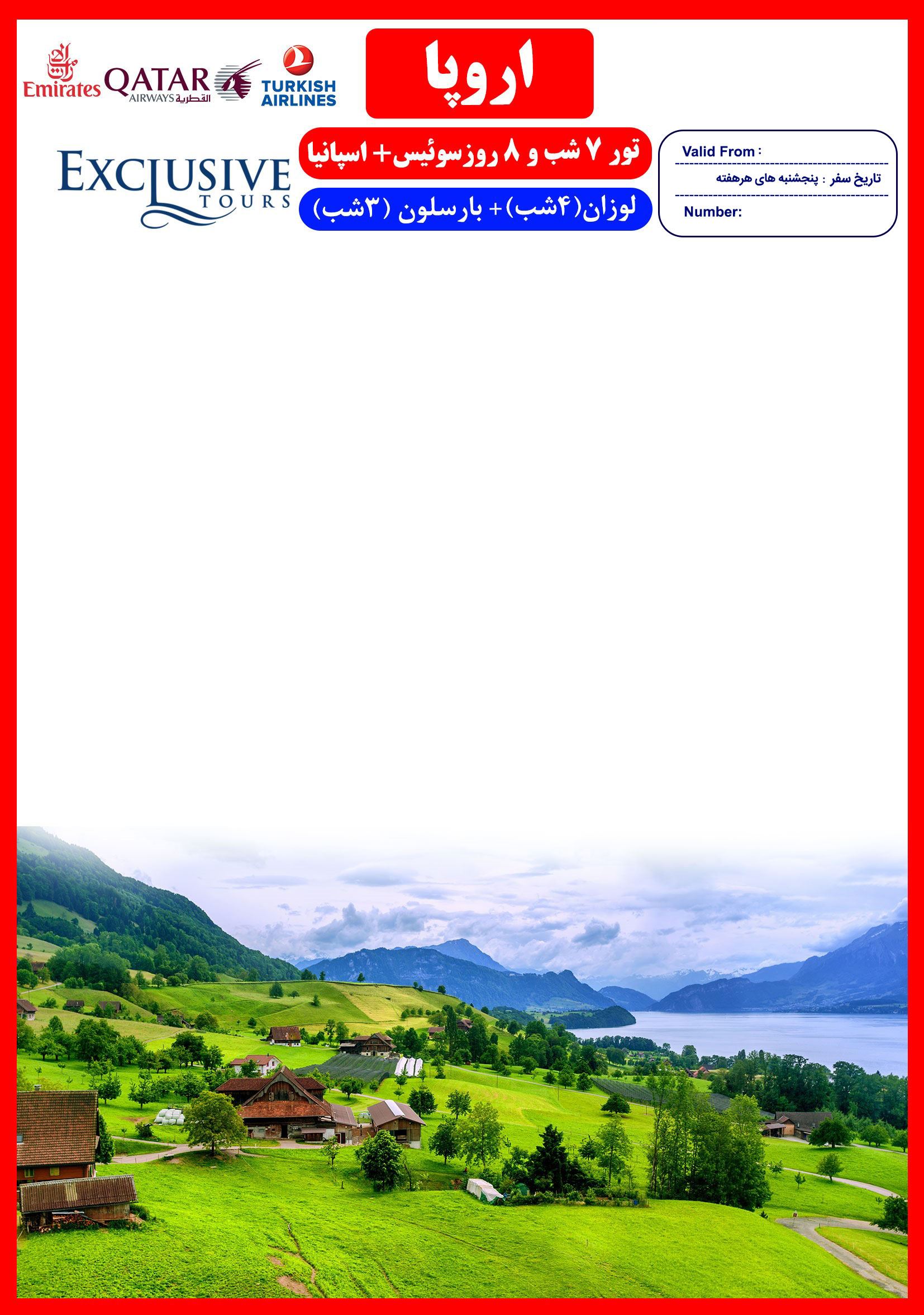 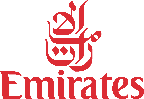 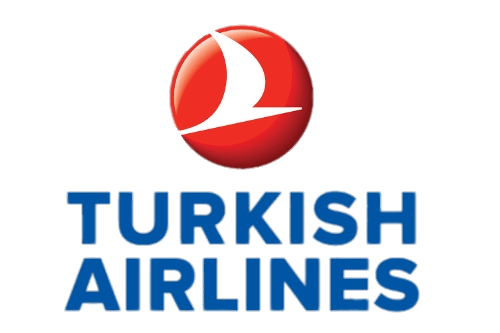 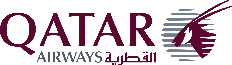 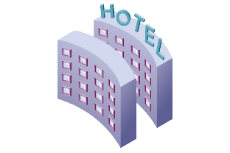 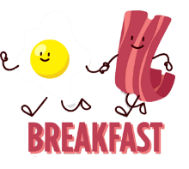 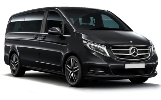 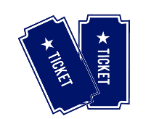 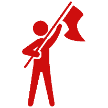 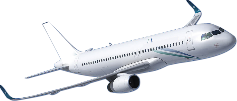 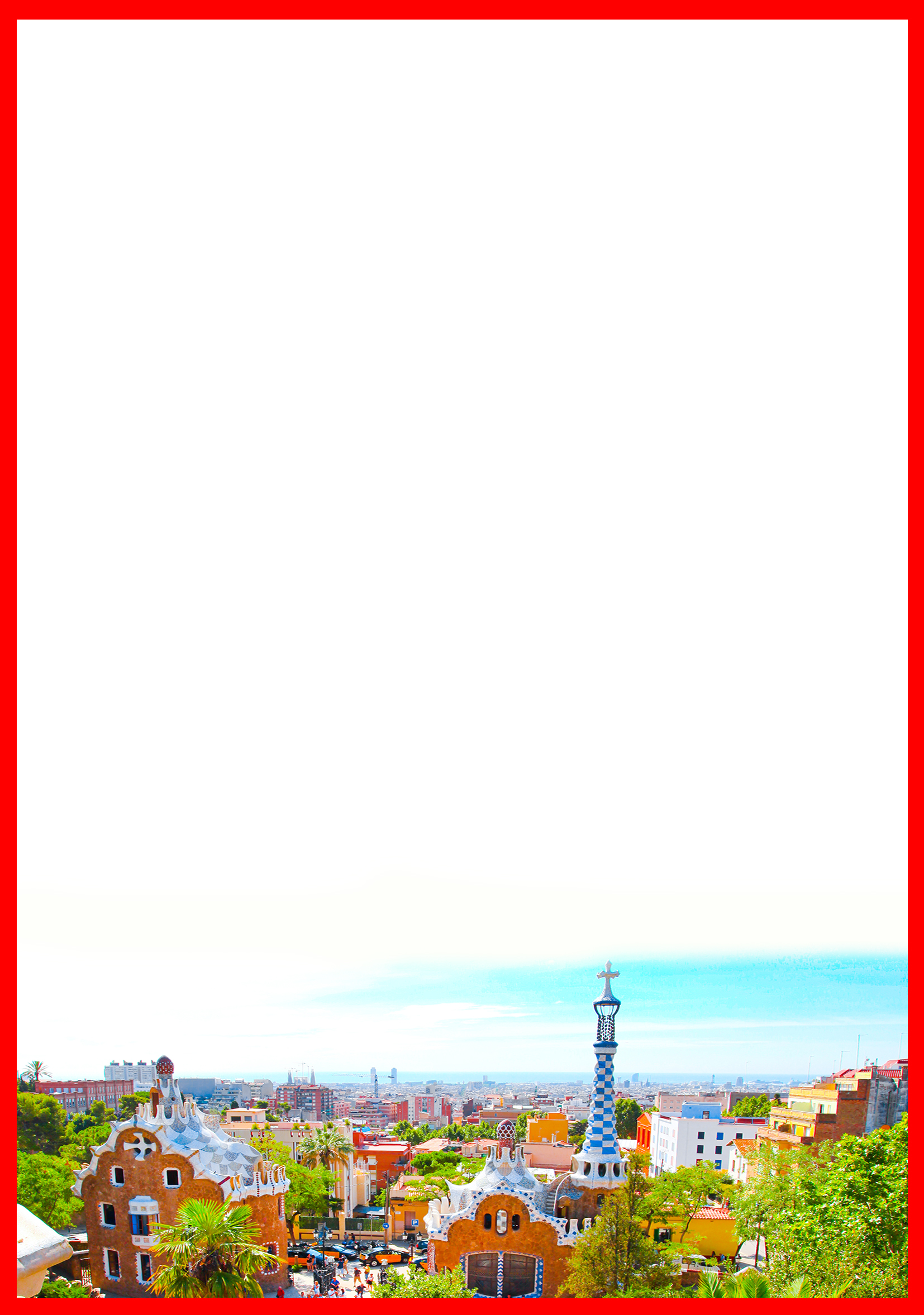 هتلدرجهشهرنفر در اتاق دو تخته (نفر اضافه)نفر در اتاق یک تختهکودک با تخت (12-4 سال)کودک بی تخت (4-2 سال)نوزادMovenpick OR Alpha Palmier OR Agora4*لوزان1,845 یوروN/A1,550 یورو990 یورو275 یوروGran Hotel Torre Catalunya OR H10 Marina4*بارسلون1,845 یوروN/A1,550 یورو990 یورو275 یورو